Российская Федерация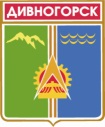 Администрация города ДивногорскаКрасноярского краяП О С Т А Н О В Л Е Н И Е____. _____.201___		             г. Дивногорск			           № __________О внесении  изменений в постановление администрациигорода от 09.10.2014 № 247п (в редакции от 07.11.2014 № 263п) «Об утверждении схемы размещения рекламных конструкций на территории муниципального образования город Дивногорск» В связи с организацией дополнительных мест для размещения рекламных конструкций, учитывая, что предлагаемые изменения в  схему размещения рекламных конструкций на территории муниципального образования город Дивногорск согласованы службой по контролю в области градостроительной деятельности Красноярского края (письмо от 09.07.2015 № 04-1016), руководствуясь статьями 43, 53 Устава города,ПОСТАНОВЛЯЮ:1. Внести изменения в постановление администрации города от 09.10.2014 № 247п (в редакции от 07.11.2014 № 263п) "Об утверждении схемы размещения рекламных конструкций на территории муниципального образования город Дивногорск":1. дополнить пунктом 71 следующего содержания: «71. Утвердить  схему размещения рекламных конструкций в городе Дивногорске, район ул. Театральной, согласно приложению 8»;приложение 8 изложить в редакции согласно приложению к настоящему постановлению.2. Постановление подлежит опубликованию в средствах массовой информации и размещению на официальном сайте администрации города в информационно-телекоммуникационной сети «Интернет».3. Контроль за исполнением настоящего постановления возложить на заместителя Главы города В.И. Урупаху.Глава города								Е.Е. Оль